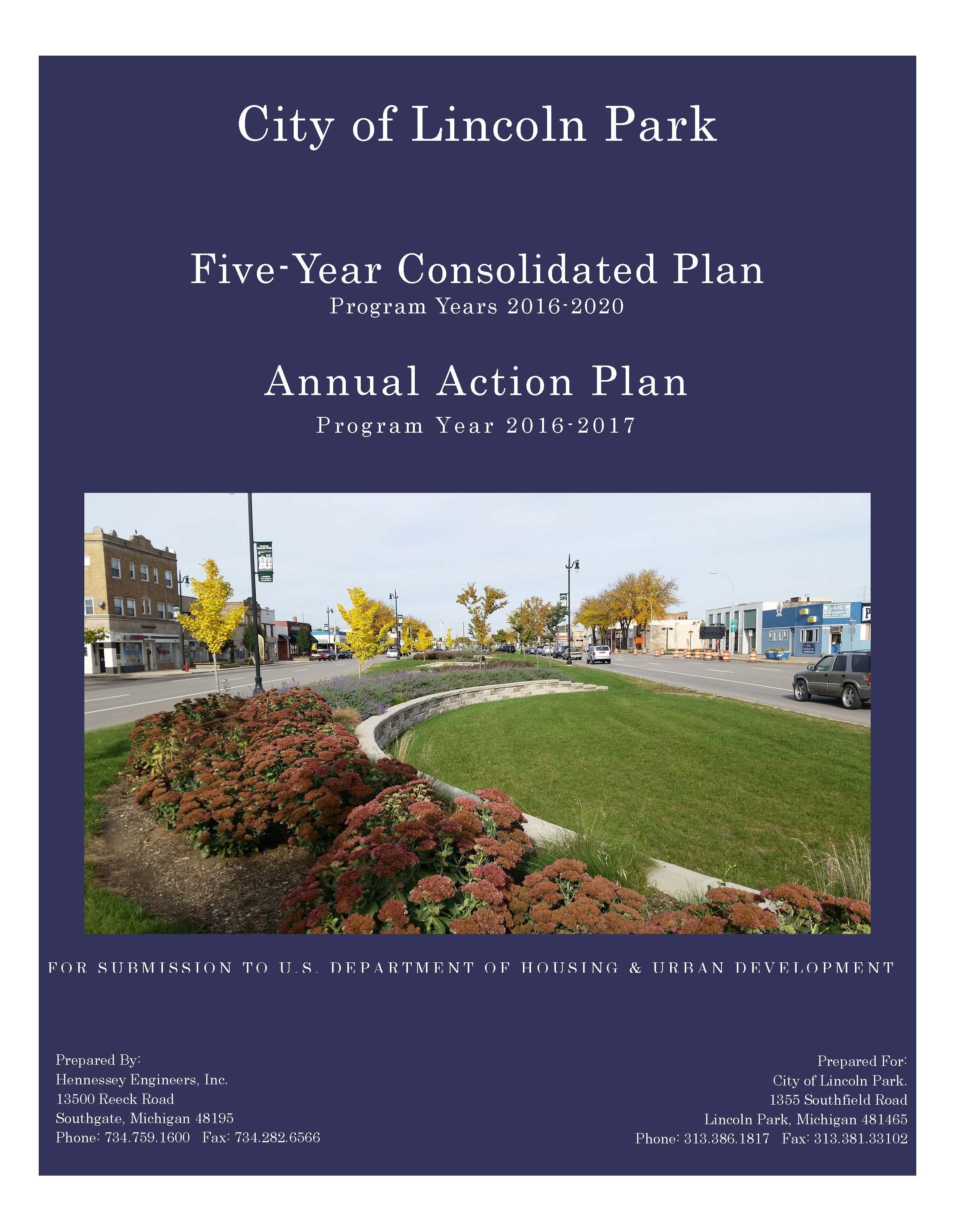 Executive Summary ES-05 Executive Summary – 24 CFR 91.200(c), 91.220(b)1.	IntroductionLincoln Park is a participating member of the Wayne County HOME Consortium and participates in the Consortium’s Consolidated Planning Process. The Consolidated Plan identifies the five year programmatic goals, and activities for the Home Investment Partnership Program (HOME) the Community Development Block Grant (CDBG), and the Emergency Solutions Grant (ESG) for Wayne County HOME Consortium. The Urban County of Wayne is comprised of 43 local units of government. The Wayne County HOME Consortium, comprised of the Urban County of Wayne, The Cities of Dearborn, Lincoln Park, Livonia and Taylor have prepared this Consolidated Plan (Plan), in order to qualify for CDBG, HOME, and other formula program funding administered by the U.S. Department of Housing & Urban Development (HUD). This Con Plan is effective from July 1, 2016 through June 30, 2020 and covers the 2016 to 2020 program years.The Wayne County HOME Consortium members have undertaken numerous housing projects that service the low to moderate income population.  Members have undertaken projects to construct  single family homes, multi-family units, and single family home-owner rehabilitations.  To accomplish our goals members have partnered with Habitat for Humanity.  The 2016-2020 plan will continue to reinforce these accomplishments.2.	Summary of the objectives and outcomes identified in the Plan Needs Assessment OverviewThe Consolidated Plan is a compilation of significant data regarding the community's economic factors, housing conditions, demographics and greatest needs of the community.  Due to limited funds the needs are prioritized to realistically determine what can be accomplished, while still making an impact on the neighborhoods of the low to moderate income population.  Replacing deteriorating infrastructure is the number one priority for the City.   Needs such as housing rehabilitation and public services, which are critical to the community cannot be ignored.  The objectives and outcomes are listed below:Improve Public Facilities and InfrastructureCommunity stakeholders and the public feedback demand that improvements to the City infrastructure be addressed.   Infrastructure improvements have been and will continue to be a priority for Lincoln Park. In order to sustain our neighborhoods, the city will continue to improve roads, public facilities, water and sewer systems in low to moderate income census tracts.Improve the Affordability of HousingThrough the revolving loan program, Lincoln Park will assist eligible homeowners with necessary housing rehabilitation.  This program improves the stability of the neighborhood and the value of the homes.Improve Amount of Decent and Affordable HousingLincoln Park has partnered with Habitat for Humanity on several new homes where the City provided vacant land and Habitat for Humanity built houses on the lots.  The partnership has allowed for low to moderate income persons to own a home, possibly for the first, by putting in some sweat equity.Enhance Public SafetyPublic safety is always a community concern, and during times of economic challenges the level of concern tends to rise.  Lincoln Park is committed to making  its community safe for all residents.  Through community policing and crime awareness programs, Lincoln Park hopes to foster a partnership between the police and the residents in achieving the goal of a safe community.Foster Economic DevelopmentEconomic development, job creation and business attraction and retention continue to be a priority for Lincoln Park.  The City is still recovering from a period of severe recession and as a result, many families are still unemployed or under employed.Code EnforcementIn conjunction with improving the amount of decent and affordable housing, Lincoln Park has identified a need to expand code enforcement in creating sustainable neighborhoods.Provide and Expand Public ServicesDuring this time of recovering from the economic downturn, public services are even more critical and the need is even greater.  Lincoln Park contracts with a wide variety of non-profits that provide services to food banks, battered spouses, and seniors.Parks & Playground RenovationsThe importance of outdoor recreation for families is important for Lincoln Park.  Lincoln Park has 8 parks that are available to residents in low to moderate income areas.  Enhance Quality of Living EnvironmentIn achieving  our mission, Lincoln Park's CDBG program will build a viable community, provide structurally sound, affordable housing and economic opportunities for the community, principally focusing on the low to moderate income persons and therefore enhance quality of living for all the residents.   This will be achieved by carrying out the projects listed in the plan in accordance with HUD regulations and guidelines.3.	Evaluation of past performanceThe mission of the City of Lincoln Park's CDBG program is to build a viable community, provide structurally sound, affordable housing and economic opportunities for the community, principally focusing on the low to moderate income persons.  Lincoln Park has successfully achieved this mission year after year, by supporting projects and programs that improve  the infrastructure, rehabilitate housing and providing public services to the community.  Lincoln Park has a proven system of departments and non-profits requesting allocations, which identifies the needs they are addressing and the outcome that will be achieved.  In addition, Lincoln Park has an established system of documentation and controls that ensure compliance with HUD regulations and guidelines.4.	Summary of citizen participation process and consultation processThe following represents a summary of Citizens Participation Plan (hereinafter Plan) for the City of Lincoln Park CDBG Program.   The Plan will apply to all projects and activities carried out using CDBG funds.  The plan is designed to ensure that all citizens, non-profits organizations, neighborhood groups, the business community and other interested parties are given adequate notice and an opportunity to actively participate in, review, be heard and comment on all proposals relating the CDBG Program.  This Plan is designed to reach out to and encourage the participation of various community stakeholders.  More specifically, this Plan is designed to encourage the input and participation of various stakeholders in the Consolidated Plan, Annual Action Plan and other related housing and non-housing community development plans, revisions, performance reports and amendments for the City of Lincoln Park. The plan is designed to encourage participation by extremely low to moderate income residents, minorities, non-English speaking peoples, persons with mobility, visual or hearing impairments or any other physical limitations.  The Grantee made every effort to reach out to the community and take special actions as necessary in order to ensure the active participation of all stakeholders in the development process.  Public HearingsLincoln Park had provided two public hearings, as required, on the following dates:  February 1, 2016 and February 16, 2016.  There was a third meeting for a council resolution to adopt the 2016/2017 Annual budget on March 7, 2016.  Lincoln Park has recently emerged from Emergency  Management and therefore required an additional step of  receiving approval of the Lincoln Park Receivership Transition Advisory Board which was granted on March 15, 2016.Proper notice for the Public Hearings were placed in the local paper, website, cable and posted in government buildings.Public hearings were designed to obtain views of citizens, public agencies, non-profit groups, neighborhood groups and other interested parties, to respond to proposals, and to comment on stages of the drafting and submission process.Publishing proposed Consolidated SubmissionThe City published the Proposed Action Plan and five year Consolidated Plan in a manner to provide affected citizens a sufficient opportunity to review the plan and to make comments.  Comments were to be submitted to Donald Cook, Director of the Department of Community Planning and Development.Copies of the summary of the Annual Action Plan and Consolidated Plan were made available to the public on the City's website, in the Office of Community Planning and Development and at the Office of the City Clerk.  The City will provide the Annual Action Plan and Consolidated Plan free of charge to persons requesting copies.5.	Summary of public comments6.	Summary of comments or views not accepted and the reasons for not accepting themNone7.	SummaryLincoln Park remains a good place to live, work and play.  The Southeastern Area of Michigan is slowly rebounding from a long  economic downturn that hit Lincoln Park especially hard.   Economic struggles, while not as bad, still remain - property values are low and unemployment or under employment is high.  Municipalities have experienced not only a steep decline in tax revenues, but also have to contend with continual cuts to their State revenue sharing.   This is all happening at time when the community needs more services than ever from the local government.  Quality of Life in Lincoln Park is unstable and the efforts of the Department of Planning and Community Development to address issues for those at risk, low to moderate income population, are as important as ever.The ProcessPR-05 Lead & Responsible Agencies - 91.200(b)1.	Describe agency/entity responsible for preparing the Consolidated Plan and those responsible for administration of each grant program and funding sourceThe following are the agencies/entities responsible for preparing the Consolidated Plan and those responsible for administration of each grant program and funding source.Table 1– Responsible AgenciesNarrativeLincoln Park is the lead entity for the Community Development Activities with the City.  Lincoln Park has a well-established Community Development Department with a proven track record of successful housing projects and public facility improvements throughout the City.  Lincoln Park has procured and hired Hennessey Engineers, Inc. for professional CDBG Administration and Engineering Services.Consolidated Plan Public Contact Information235Mr. Don CookDirectorCommunity Planning & Development3240 FerrisLincoln Park, MI 481461313-386-3100PR-10 Consultation - 91.100, 91.110, 91.200(b), 91.300(b), 91.215(l) and 91.315(l)1.	IntroductionLincoln Park has a close working relationship with the City's Public Housing Authority.   Since Wayne County HOME consortia was the lead for the housing needs assessment, Lincoln Park facilitated the information required from the PHA and Continuum of Care.Provide a concise summary of the jurisdiction’s activities to enhance coordination between public and assisted housing providers and private and governmental health, mental health and service agencies (91.215(I)).The Department of Planning and Community Development has a good working relationship with the City's Public Housing Authority.  The Mayor and City Council appoint the members of the Lincoln Park Housing Commission.  The PHA has outsourced its operations to Fourmidable, a for profit entity with their Lincoln Park office located at 1256 Electric Street.  Fourmidable handles the daily operation of services for the PHA.Lincoln Park facilitated the coordination of information from Fourmidable to Wayne County, HOME Consortia Lead.  Fourmidable responded to the request and the answers were incorporated into corresponding sections of this plan.The City of Lincoln Park provides CDBG funding and refers citizens of Lincoln Park to The Guidance Center.  The Guidance Center is a Subrecipient which provides mental health and substance abuse services. Describe coordination with the Continuum of Care and efforts to address the needs of homeless persons (particularly chronically homeless individuals and families, families with children, veterans, and unaccompanied youth) and persons at risk of homelessnessOther than CDBG funds the City of Lincoln Park is not a direct recipient of any other source of funds that address homeless needs and to prevent homelessness.  The City does however; plan to assist homeless and/or persons at-risk of becoming homeless through continued support and participation in the Out Wayne County Homeless Service Coalition, which serves the area as its Continuum of Care body.Out Wayne County Homeless Service Coalition coordinates the activities of its members with a comprehensive and strategic approach to combat homelessness.  The Coalition is composed of serval agencies, organizations, governmental units, businesses and individuals working to meet the needs of homeless and near homeless persons.  Funding for the Continuum of Care comes from a variety of sources, including HUD, the Emergency Service Grant, the Michigan Housing Development Authority, and McKinney-Vento Homeless Assistance grant.This year, the City will use CDBG Public Service funding to augment the operation of the First Step Domestic Violence Program, The Senior Alliance and The Guidance Center, in an effort to prevent homelessness.Describe consultation with the Continuum(s) of Care that serves the jurisdiction's area in determining how to allocate ESG funds, develop performance standards and evaluate outcomes, and develop funding, policies and procedures for the administration of HMISWayne County and Continuum of Care would have addressed these procedures and is included in the Wayne County Portion of the plan.2.	Describe Agencies, groups, organizations and others who participated in the process and describe the jurisdictions consultations with housing, social service agencies and other entitiesTable 2– Agencies, groups, organizations who participatedIdentify any Agency Types not consulted and provide rationale for not consultingNo agencies were intentionally excluded from the process.  An effort was made by the Consortium to make all meetings open and distribute information about the planning process to interested agencies. Other local/regional/state/federal planning efforts considered when preparing the PlanTable – Other local / regional / federal planning effortsDescribe cooperation and coordination with other public entities, including the State and any adjacent units of general local government, in the implementation of the Consolidated Plan (91.215(l))There were several Wayne County HOME Consortia meetings that involved strategies and brain storming on how to address issues.  NarrativePR-15 Citizen Participation - 91.105, 91.115, 91.200(c) and 91.300(c)1.	Summary of citizen participation process/Efforts made to broaden citizen participationSummarize citizen participation process and how it impacted goal-settingLincoln Park  consulted with residents, non-profits organizations, department heads, and elected officials in the creation of this plan.  Lincoln Park also participated in the broader outreach campaign conducted for the preparation of the Wayne County HOME Consortium Plan.  Plan outreach utilized focus groups and online surveys.  To encourage maximum involvement the focus group meetings were open to the public.CARE ACT CDBG-CV20 Funding Citizen Comments Community Development Block Grant-Coronavirus (CDBG-CV) funding to allocate to activities that address COVID-19 related community needs. A Substantial Amendment to the FY 2019 Annual Action Plan is required for any newly funded activities, and usually a thirty (30) day public comment period is required however, the U. S. Department of Housing and Urban Development (HUD) has waived this requirement provided that no less than five (5) days are provided for public comments on each substantial amendment. 
            Therefore, Grantee "City" shall provide a period of time, not less than 5 days to receive comments from citizens and other interested parties to draft, proposed, or amend Annual Action plans for submission.  The City shall consider the views of citizens and other interested parties so expressed while preparing its Annual Action Plan amendment.  The City shall attach a summary of such citizens comments and will so include a written explanation of such comments and whether they were accepted or rejected and why.In-person public hearings are not required. The City may meet public hearing requirements with virtual public hearings if: 1) national/local health authorities recommend social distancing and limiting public gatherings for public health reasons; and 2) virtual hearings provide reasonable notification and access for citizens in accordance with the grantee’s certifications, timely responses from local officials to all citizen questions and issues, and public access to all questions and responses.Complaints 
The Grantee City shall provide timely, written answers to written complaints received relative to the operation of the CDBG Program within 15 working days of receipt of said written comments, whenever practicable.Citizen Participation OutreachTable 4– Citizen Participation OutreachNeeds AssessmentNA-05 OverviewNeeds Assessment OverviewNA-50 Non-Housing Community Development Needs - 91.415, 91.215 (f)Describe the jurisdiction’s need for Public Facilities:The provision of public facilities and the improvements of these facilities address the goal of providing public services and recreational activities for low to moderate income persons.  The needs include renovations to the senior center, community center, and park improvements.  The following needs and improvements are based on input from community stakeholders and the public.  Senior Centers: Improvements to the senior center facility.Removal of Architectural Barriers:  Compliance with American disabilities ActParks, Recreational Facilities: Improvements to parks and recreational facilitiesCommunity Center: Improvements to Community /Neighborhood CentersFire Stations/Equipment: Improvements to Fire Station and required equipmentHow were these needs determined?The above improvements  are based, consultation with City Administration and Department Heads and public input from surveys and public meetings.Describe the jurisdiction’s need for Public Improvements:The age of the infrastructure, which was mainly constructed 60 to 70 years ago, which makes the need for repair and replacement ongoing. Parking Facilities: Improvements to parking facilitiesWater / Sewer Improvements: Improvements to water, storm and sanitary sewersStreet Improvements: Roadway sectioning and replacement.Sidewalks: Sidewalk installation, sectioning and replacementTree Planting: Planting of TreesHow were these needs determined?The need for public improvements are based on consultation with City Administration and Department Heads and public input from surveys and public meetings.    In addition Lincoln Park conducted a PASER Study, which is a State authorized study of the conditions of the roads.  The DPW department and City Engineer also track water main breaks and other maintenance issues that identify potential infrastructure issues. Describe the jurisdiction’s need for Public Services:The need for public services is based on the goal to provide adequate health, recreational, and crime awareness for low to moderate income persons and low to moderate clientele.  Based on the input received the need for public services are as follows: Food Banks:  improvement to better service clientele.Senior Services: Services provided to seniorsYouth Services: Services provided to at risk youthBattered and Abused Spouses: Services provided for victims of abuseCrime Awareness: Lincoln Park Community Policing Fair Housing Activities: Addressing impediments to fair housingMental Health Services: Assistance to programs that address mental healthScreening for Lead-Based Paint/Lead Hazards Poison: Advertising and distribution of pamphlets and public service announcements regarding lead poisoningHow were these needs determined?The need for public services are based on consultation with City Administration,  Department Heads and non-profit service providers. Based on the needs analysis above, describe the State's needs in ColoniasHousing Market AnalysisMA-05 OverviewHousing Market Analysis Overview:MA-45 Non-Housing Community Development Assets - 91.410, 91.210(f)IntroductionEconomic Development Market AnalysisBusiness ActivityTable 11 - Business ActivityLabor ForceTable 12 - Labor ForceTable 13 – Occupations by SectorTravel TimeTable 14 - Travel TimeEducation:Educational Attainment by Employment Status (Population 16 and Older)Table 15 - Educational Attainment by Employment StatusEducational Attainment by AgeTable 16 - Educational Attainment by AgeEducational Attainment – Median Earnings in the Past 12 MonthsTable 17 – Median Earnings in the Past 12 MonthsBased on the Business Activity table above, what are the major employment sectors within your jurisdiction?The largest number of jobs in Lincoln Park is Retail Trade with 30% of total jobs, it is followed by Education and Health Care Services with 17% and Arts, Entertainment, Accommodations with 17%.Describe the workforce and infrastructure needs of the business community:The top three occupations in Lincoln Park are Sales and Office (34%), Service (17%) and Management, Business and financial (17%).An overwhelming majority (72%) of workers in Lincoln Park travel less than 30 minutes to work.Describe any major changes that may have an economic impact, such as planned local or regional public or private sector investments or initiatives that have affected or may affect job and business growth opportunities during the planning period. Describe any needs for workforce development, business support or infrastructure these changes may create.Lincoln Park has an active Economic Development Corporation (EDC) that works to:assist and retain local industries and commercial enterprises as part of our urban strategystrengthen and revitalize the economy of the City of Lincoln Parkprovide means and methods for the encouragement and assistance of industrial and commercial enterprise in:Locating, purchasing, constructing, re-constructing, modernizing, maintaining, furnishing and expanding in Lincoln Park To conveniently provide needed services and facilities of the business enterprises to the city and its residentsThe EDC also works closely with the MEDC to provide assistance to attract and retain economic investment in Lincoln Park.How do the skills and education of the current workforce correspond to employment opportunities in the jurisdiction?The unemployment rate is much higher in the 16-year to 24-year age bracket, at 25.05%. Comparatively, the unemployment rate for people age 25 to 65 is 8.78%.  Combining to an overall unemployment rate of 13.6% for Lincoln Park. Educational level appears to have a direct correlation to employment rate in Lincoln Park.  80% of person with a bachelor's degree or higher are employed, about 7% are unemployed and 13% are not in the workforce.  On the other end of the spectrum 50% of persons with less than high school diplomas are employment, about 9% are unemployed and 41% are not in the workforce. People age 25 to 65 account for the vast majority of college educated people, representing approximately 95% of those with an associate degree, those with a bachelor’s degree, and those with a graduate or professional degree. These two factors considered together, educational attainment by employment status and educational attainment by age, combine to suggest and inform the high unemployment rates seen by persons age 16 to 24, is a result of this demographic not having had time yet to achieve education and specialization commensurate with higher rates of employment.Describe any current workforce training initiatives, including those supported by Workforce Investment Boards, community colleges and other organizations. Describe how these efforts will support the jurisdiction's Consolidated Plan.Lincoln Park has access to the Downriver Community Conference which is the provider for Michigan Works providing workforce development in SE Michigan.  The purpose of Michigan Works is to enhance the quality of life for residents, workers  and businesses.  Also responsibly manages the necessary financial resources to successfully implement this vision.On Site Services-Job search support materials-resume and cover letter guides-Career exploration tools-Workshops include, interviewing for success, computer and printer training along with learning networking techniquesYouth Services-DCC will guide the youth ages 12-24 to receive proper guidance in obtaining a high school diploma along with the proper training to assist them with job placement.Pure Michigan Talent-This website allows you to post your resume which automatically   forwards it to hundreds of employers instantly as it matches your unique skills and abilities accordingly.     4.   Job Search Websites-Flipdog.com-Monster.com-Hotjobs.comDoes your jurisdiction participate in a Comprehensive Economic Development Strategy (CEDS)?NoIf so, what economic development initiatives are you undertaking that may be coordinated with the Consolidated Plan? If not, describe other local/regional plans or initiatives that impact economic growth.DiscussionMA-50 Needs and Market Analysis Discussion Are there areas where households with multiple housing problems are concentrated? (include a definition of "concentration")Specific neighborhood information on concentrated housing problems is not available.  Though specific information is not available, homes in need of the most repair are located in the areas with the greatest concentration of low income households.Are there any areas in the jurisdiction where racial or ethnic minorities or low-income families are concentrated? (include a definition of "concentration")According to the 2010 Census the African American population in Lincoln Park is 6% and the Hispanic Population is 15% - listed below are census tracts with concentrations of 6% African American and 15% Hispanic.Census Track 5772 - 6% African American / 15% HispanicCensus Track 5771 - 8% African American / 22% HispanicCensus Track 5770 - 19% African American / 22% HispanicCensus Track 5774 - 15% HispanicThe following census tracks have a low to moderate income population of greater than 50.5%5770.01, .03, .04, .055771.01, .02,.03,.045772.01, .025774.01, .025775.01, .045776.035777.015778.025779.01What are the characteristics of the market in these areas/neighborhoods?As in most of Lincoln Park the age of the housing stock and need for improvement is vast.  Most homes are smaller in size, approximately 1,000 square feet or less.  The areas tend to have higher volume of rentals mixed with longtime elderly owners and vacant homes.According to Semcog data in Lincoln Park the owner occupied homes has decreased from 12816 in 2000 to 11024 in 2010, while the rental occupied has increased from 3,388 in 2000 to 3900 in 2010, and the number of vacant units has increased significantly 617 homes in 2000 to 1606 homes in 2010.Are there any community assets in these areas/neighborhoods?The Lincoln Park has several parks throughout the City and eight of them are located in census tracks with a low to moderate income population of over 50.5%.  In addition to the parks the historical museum and library are also located in an LMA.Are there other strategic opportunities in any of these areas?MA-60 Broadband Needs of Housing occupied by Low- and Moderate-Income Households - 91.210(a)(4), 91.310(a)(2)
Describe the need for broadband wiring and connections for households, including low- and moderate-income households and neighborhoods.Describe the need for increased competition by having more than one broadband Internet service provider serve the jurisdiction.MA-65 Hazard Mitigation - 91.210(a)(5), 91.310(a)(3)
Describe the jurisdiction’s increased natural hazard risks associated with climate change.Describe the vulnerability to these risks of housing occupied by low- and moderate-income households based on an analysis of data, findings, and methods.Strategic PlanSP-05 OverviewStrategic Plan OverviewLincoln Park is expected to receive an average of approximately $690,000 in federal funding each year over the next five years, through US Department of Housing and Urban Development Community Block Grant.  These Funds will be used to address the following priority needs as identified by the Community.Senior Center ImprovementsRemoval of Architectural BarriersParks, Recreational FacilitiesCommunity Center ImprovementsFire Station / EquipmentParking FacilitiesWater / Sewer ImprovementsStreet ImprovementsSidewalksTree PlantingPublic Services Senior ServicesYouth ServicesBattered and Abused SpousesCommunity Policing and Crime AwarenessFair HousingMental Health ServicesScreening for Lead Based Paint / Lead Hazards PoisonsAcquisition of Real PropertyDisposition of Real PropertyClearance and DemolitionConstruction of HousingRehab Single - Family ResidencePublic Housing ModernizationRehab: Other Publicly Owned Residential BuildingsRehab: Publicly or Privately Owned CommercialCode EnforcementLead Based / Lead Hazard Test / AbatementEconomic Development Administration and PlanningAddressing these needs will assist the City in achieving the overall goals of housing and community development:Improve Public Facilities and InfrastructureImprove the Affordability of HousingImprove Amount of Decent and Affordable HousingEnhance Public SafetyFoster Economic DevelopmentCode EnforcementProvide and Expand Public ServicesParks & Playgrounds RenovationEnhance Quality of Living EnvironmentSP-10 Geographic Priorities - 91.415, 91.215(a)(1)Geographic AreaTable 18 - Geographic Priority AreasGeneral Allocation PrioritiesDescribe the basis for allocating investments geographically within the stateSP-25 Priority Needs - 91.415, 91.215(a)(2)Priority NeedsTable 19 – Priority Needs SummaryNarrative (Optional)SP-35 Anticipated Resources - 91.420(b), 91.215(a)(4), 91.220(c)(1,2)Introduction Lincoln Park receives Program Income from monthly loan payments and deferred loan payoffs from the Rehabiliation Loan Program.  These funds are receipted back to the program to be used again, in the housing rehab program.  Lincoln Park anticipates receiving $25,000.00 in program income on an annual basis.Anticipated ResourcesTable 20 - Anticipated ResourcesExplain how federal funds will leverage those additional resources (private, state and local funds), including a description of how matching requirements will be satisfiedProgram income is received from payoff of liens placed on homes that were rehabbed under the CDBG program. The funds are utilized for the rehab of additional homes in the community.  These funds are leveraged to extend the City's Rehab program.The City's number one priority is infrastructure improvements, and the City is continually looking for grant opportunities from the State and Federal government to leverage the allocation of the CDBG funds to address this great need.  In order to maximize federal funding the city solicits grants from county and state sources.The City also supports public service providers who receive additional funding which maximizes the City's CDBG Funding and services provided.If appropriate, describe publically owned land or property located within the state that may be used to address the needs identified in the planThe City will address needs of Parks owned by the City which are located in low-to-moderate area census blocks.DiscussionSP-40 Institutional Delivery Structure - 91.415, 91.215(k)Explain the institutional structure through which the jurisdiction will carry out its consolidated plan including private industry, non-profit organizations, and public institutions.Table 21 - Institutional Delivery StructureAssess of Strengths and Gaps in the Institutional Delivery SystemThe City of Lincoln Park ensures overall compliance with its programs.  Wayne County, as lead entity for the HOME Consortium, ensures compliance for HOME related projects.  Both entities monitor program controls including requirements for continuing affordability, affirmative marketing, procurement and labor standards and shares data with members.  The County monitors (and provide technical assistance) to CHDO entities as prescribed by regulation but also based on assessed risk.  It will monitor more frequently, if needed.Availability of services targeted to homeless persons and persons with HIV and mainstream servicesTable 22 - Homeless Prevention Services SummaryDescribe how the service delivery system including, but not limited to, the services listed above meet the needs of homeless persons (particularly chronically homeless individuals and families, families with children, veterans and their families, and unaccompanied youth)Lincoln Park benefits from being part of the downriver communities which have major community partners in the area to combat homelessness.  However, the need for permanent affordable supportive housing and services continues to be a pressing issue for persons experiencing homelessness and special needs populations.The only recipient of HOPWA funds in Wayne County is the City of Detroit.Describe the strengths and gaps of the service delivery system for special needs population and persons experiencing homelessness, including, but not limited to, the services listed aboveLincoln Park has excellent administrative capacity, with capable staff, excellent relationships with communities and non-governmental entities, and innovative programs. In addition to positive relationships with communities, the Department maintains open lines of communication with the CoC and many other non-profits servicing Lincoln Park low-income residents. The major gap is in the amount of funding, with the current economic environment, recently exiting an emergency manager the City does not have enough funds to provide all the services needed by the low to moderate income population and well as the persons with special needs.Provide a summary of the strategy for overcoming gaps in the institutional structure and service delivery system for carrying out a strategy to address priority needsLincoln Park continually looks for opportunities  for additional grant funds to fill the gap and looks for partnership opportunties with other communities and non-profits.SP-45 Goals - 91.415, 91.215(a)(4)Goals Summary Information Table 23 – Goals SummaryGoal DescriptionsEstimate the number of extremely low-income, low-income, and moderate-income families to whom the jurisdiction will provide affordable housing as defined by HOME 91.315(b)(2)The City is anticipating one new construction home per year from the Wayne County HOME consortia with an additional two homes purchased, rehabilitated and sold through the CDBG Allocation for each of the plan years.SP-65 Lead-based Paint Hazards - 91.415, 91.215(i)Actions to address LBP hazards and increase access to housing without LBP hazardsThe City has adopted a policy of addressing lead-based paint hazards when required in providing CDBG housing rehabilitation assistance.  Lead risk assessments are completed for required rehabilitation receiving funds through the Lincoln Park CDBG housing rehabilitation program. When conditions indicated a potential lead-based paint hazard, appropriate remedial action is included as part of the rehabilitation work.  All lead work is conducted in accordance with federal regulations and performed by a certified and/ or licensed contractor.How are the actions listed above integrated into housing policies and procedures?In accordance with federal regulations, at the time of the application,  the staff distributes the EPZ/HUD " Protect Your Family from Lead in Your Home" pamphlet and provides guidance to all housing rehabilitation assistance recipients.   The pamphlet explains the dangers of lead based paint, symptoms of lead based paint poisoning, and provides instructions on actions to be taken if lead based poisoning is suspected.Staff periodically attend training provided by HUD and other regulatory agencies to stay current with the regulatory guidelines regarding lead based paint hazardsSP-70 Anti-Poverty Strategy - 91.415, 91.215(j)Jurisdiction Goals, Programs and Policies for reducing the number of Poverty-Level FamiliesLincoln Park has made the decision to concentrate its limited resources for poverty reduction by renovating the infrastructure which benefits residents and businesses, which will make private investment in Lincoln Park more attractive.  Crime reduction through community policing and the provision of low interest rehabilitation loans to existing business has the potential to business retention and show to outside investors that Lincoln Park is able to provide mutually beneficial services to the private sector and residents.  Public-Private partnerships and intergovernmental collaborations are becoming standard practice in Lincoln Park.How are the Jurisdiction poverty reducing goals, programs, and policies coordinated with this affordable housing planThrough home renovation programs, supporting public housing and Section 8 housing providers, and contracting with sub-recipients homeless shelters and domestic violence centers, the City is able to reduce the number of poverty level families.  By providing home renovations loans to income eligible individuals, it allows families to bring their homes to code.  By supporting non-profit and for-profit public housing providers, the City is able to expand housing options for a wide variety of circumstances.  However, the City believes that it should focus its limited resources for poverty reduction renovating the infrastructures that benefits residents and businesses, which will make private investment in Lincoln Park more attractiveSP-80 Monitoring - 91.230Describe the standards and procedures that the jurisdiction will use to monitor activities carried out in furtherance of the plan and will use to ensure long-term compliance with requirements of the programs involved, including minority business outreach and the comprehensive planning requirementsExpected ResourcesAP-15 Expected Resources - 91.420(b), 91.220(c)(1,2)IntroductionLincoln Park receives Program Income from monthly loan payments and deferred loan payoffs from the Rehabiliation Loan Program.  These funds are receipted back to the program to be used again, in the housing rehab program.  Lincoln Park anticipates receiving $25,000.00 in program income on an annual basis.Anticipated ResourcesTable 24 - Expected Resources – Priority TableExplain how federal funds will leverage those additional resources (private, state and local funds), including a description of how matching requirements will be satisfiedProgram income is received from payoff of liens placed on homes that were rehabbed under the CDBG program. The funds are utilized for the rehab of additional homes in the community.  These funds are leveraged to extend the City's Rehab program.The City's number one priority is infrastructure improvements, and the City is continually looking for grant opportunities from the State and Federal government to leverage the allocation of the CDBG funds to address this great need.  In order to maximize federal funding the city solicits grants from county and state sources.The City also supports public service providers who receive additional funding which maximizes the City's CDBG Funding and services provided.If appropriate, describe publically owned land or property located within the jurisdiction that may be used to address the needs identified in the planThe City will address needs of Parks owned by the City which are located in low-to-moderate area census blocks.DiscussionAnnual Goals and ObjectivesAP-20 Annual Goals and Objectives - 91.420, 91.220(c)(3)&(e)Goals Summary Information Table 25 – Goals SummaryGoal DescriptionsAP-35 Projects - 91.420, 91.220(d)Introduction Lincoln Park City Council approved the Annual Action Plan Budget on March 7, 2016.Table 26 – Project InformationDescribe the reasons for allocation priorities and any obstacles to addressing underserved needsAP-38 Project SummaryProject Summary InformationAP-50 Geographic Distribution - 91.420, 91.220(f)Description of the geographic areas of the entitlement (including areas of low-income and minority concentration) where assistance will be directed While Lincoln Park is not officially establishing Geographic Priority Areas in the 2016 to 2020 plan, the CDBG program will operate on a citywide basis but will concentrate in low and moderate income Census tracts and block groups of the City. The City of Lincoln Park intends to dedicate 100% of its CDBG allocation to housing and public services that provide assistance to the low and low-moderate income persons and households on citywide bases.  All infrastructure improvements utilizing CDBG funds will take place in the low to low-moderate income census block groups.Geographic DistributionTable 27 - Geographic Distribution Rationale for the priorities for allocating investments geographically These areas have the greatest need for improvements to the infrastructure and housing.DiscussionAP-85 Other Actions - 91.420, 91.220(k)IntroductionActions planned to address obstacles to meeting underserved needsThe City will continue to support non-profit agencies, homeless providers,  and special needs groups in their goal to meet the underserved persons of the community. The City will continue to communicate with these groups to assist in the coordination of services and to provide technical assistance when needed.The primary obstacle to meeting underserved needs of the low and moderate  income populations continues to be the lack of sufficient funding. Organizations serving these populations have seen funding decrease while the demand for services increases. The City’s Program Year 2016/2017 CDBG allocation represents the city’s only viable funding source available to meet the needs of its underserved residents. To address this obstacle the city intends to commit 100% of its CDBG allocation entirely to meeting the needs of our underserved residents. Other than that, the City has experienced dramatic reductions in its operating budget due to staggering losses in property value and state revenue sharing. As a result the City is not in a financial position to provide much more than limited CDBG funding. To the greatest extent possible the city will maximize these limited resources by attempting to leverage its funds and to seek new sources of fundingActions planned to foster and maintain affordable housingActions planned to reduce lead-based paint hazardsThe City has adopted a policy of addressing lead-based paint hazards first when doing any type of rehabilitation work in a home. The Office of Community Planning and Development operates a Home Rehabilitation Loan Program through which it loans money to qualified homeowners and rental property owners to use in renovating housing units. As a part of that activity, the City pays for and conducts testing of the homes to determine the presence of lead-based paint hazards. All homes acquired for rehabilitation through the City’s Housing Stock Improvement Program goes through the lead abatement process as well. Due to limited funds, the City cannot get to enough of the housing each year. The City prioritizes lead mitigation to homes with small children. The City also works with the State of Michigan and the Wayne County Lead Safe program for lead mitigation efforts. ETC Environmental Services of Romulus, MI performs the testing. If the city discovers lead based paint hazards, loan funding is made available to ameliorate the hazards. The City makes available a variety of publications that explain the dangers of lead in the home and what can be done to prevent and/or deal with those hazards. The City encourages local contractors to get trained and become certified as lead contractors in order to increase options for local residents. The CPD Staff periodically attends training provided by HUD and others to stay current with this issue and deal with it effectively.Actions planned to reduce the number of poverty-level familiesIn 2010, the poverty threshold in the Continental United States for a family of four was $22,190. The poverty status of persons for which poverty status is determined  in Lincoln Park from 2008-2010 census estimates is as follows. Families living below the federal poverty level represented 14.6% of total families in the city. Families with children living below the federal poverty level represented 20.8% of total families in the city. Of families headed by a married couple, 7.5% lived below the poverty level. A more significant problem is represented by the fact that 31% of female-headed households with no male present in the City live below the poverty level. Of persons under the age 18, 23.3% live below the poverty level. Those aged 65 and older  faired even better as only 6.8% of that group live at or below the poverty level.In order to break the cycle of poverty, retaining existing jobs and  expanding business opportunities in such a way as to provide more quality jobs for  the members of the community must be a priority. The public sector can assist with training and equipping citizens for new jobs and should continue to do so. Lincoln Park will concentrate its limited resources for poverty reduction by renovating the infrastructure that benefits residents and businesses, which will make private investment in Lincoln Park more attractive. Crime reduction through community policing and the provision of low interest loans to existing businesses has  the potential to increase business retention and show to outside investors that Lincoln Park is able to provide mutually beneficial services to the private sector and residents. Public-Private partnerships will be a fact of collaboration in Lincoln Park for years to come.Actions planned to develop institutional structure Non-profit entities such as:First Step: Western and Downriver Wayne County Project on Domestic and Sexual ViolenceOut Wayne County Homeless Services CoalitionCitizens Patrol WatchLions ClubSEMCOG,Michigan Community Development Directors Association,Downriver Community Conference,Michigan Suburbs Alliance,Wayne Metro Community Services Agency,The Senior Alliance,The Guidance Center;The City will also work closely with:State of Michigan,Michigan State Housing Development Authority,Wayne County, Neighboring Cities of Detroit, Ecorse, Wyandotte, Southgate, Allen Park, and Melvindale.Actions planned to enhance coordination between public and private housing and social service agenciesDiscussionProgram Specific RequirementsAP-90 Program Specific Requirements - 91.420, 91.220(l)(1,2,4)IntroductionCommunity Development Block Grant Program (CDBG) Reference 24 CFR 91.220(l)(1) Projects planned with all CDBG funds expected to be available during the year are identified in the Projects Table. The following identifies program income that is available for use that is included in projects to be carried out. Other CDBG Requirements DiscussionAttachmentsCitizen Participation Comments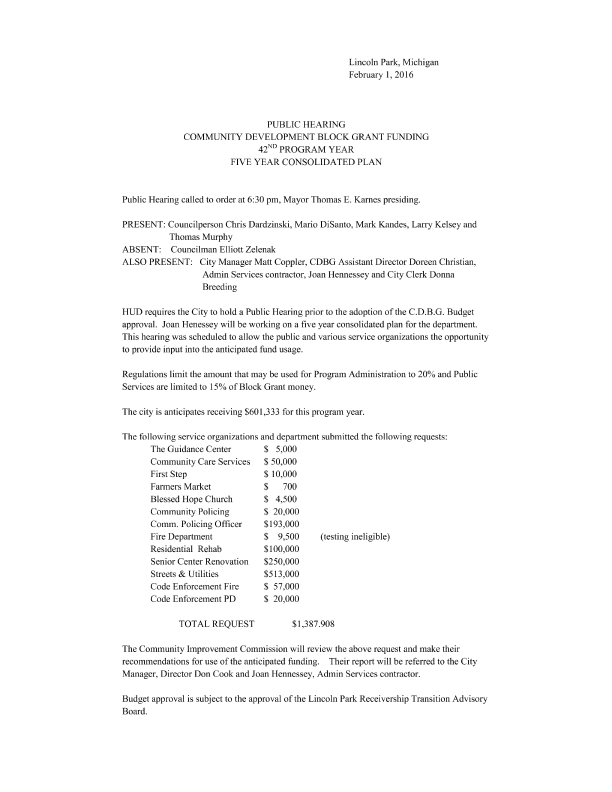 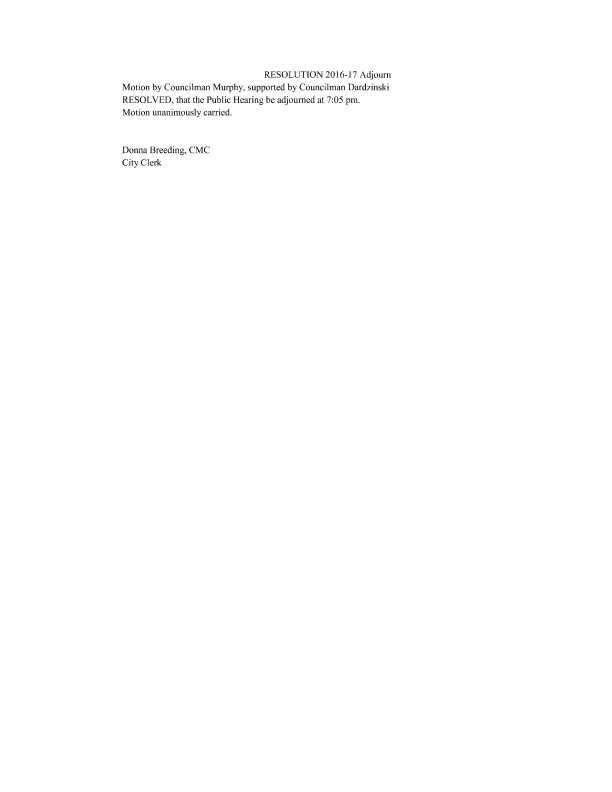 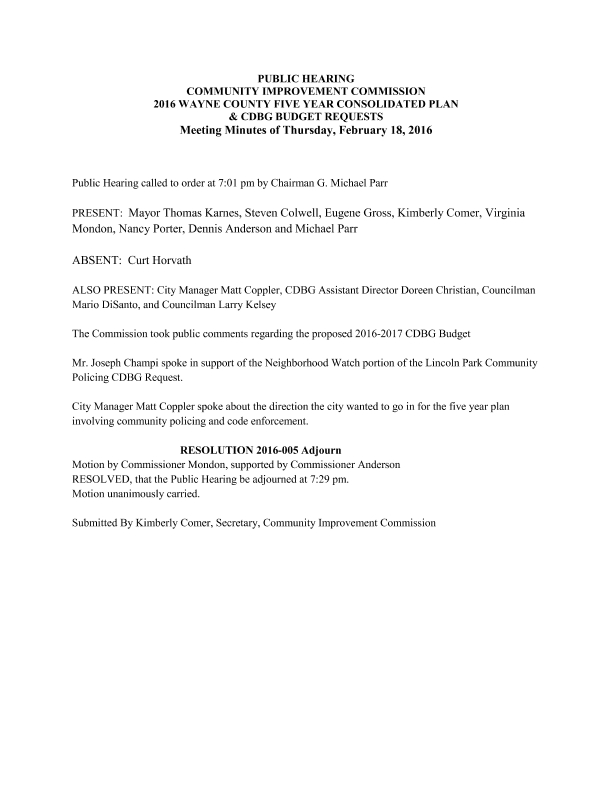 Appendix - Alternate/Local Data Sources Agency RoleNameDepartment/AgencyCDBG AdministratorLINCOLN PARKDoreen Christian1Agency/Group/OrganizationLINCOLN PARK PUBLIC HOUSING AUTHORITY1Agency/Group/Organization TypePHA1What section of the Plan was addressed by Consultation?Housing Need Assessment
Public Housing Needs
Homelessness Strategy
Homeless Needs - Chronically homeless1How was the Agency/Group/Organization consulted and what are the anticipated outcomes of the consultation or areas for improved coordination?The City contacted the PHA for information regarding the - current status of the demand for public housing- waiting lists, what are the most immediate needs of the residents of the public housing and Housing Choice voucher holders ?  Revitalization and Restoration needs for the facility?  And to discuss the PHA strategy for improving the living environment of low and moderate income families residing in public housing.Name of PlanLead OrganizationHow do the goals of your Strategic Plan overlap with the goals of each plan?Continuum of CareWayne MetroThe 10-year plan to remove homelessness aligns with the goals of this planSort OrderMode of OutreachTarget of OutreachSummary of response/attendanceSummary of comments receivedSummary of comments not accepted and reasonsURL (If applicable)1Public HearingNon-targeted/broad communityCDBG First Public Hearing - February 1, 2016 - Public Hearing attended by elected officials, employees, consultants, residents and non-profit organizationsSummary of the program was given along with a list of the requested allocations from City Departments as well as non-profit service organizations.  Non-profit organizations described the services they provide, the need for the services and increasing demand for the services.All comments received were considered into the development of the plan2Public HearingNon-targeted/broad communityCDBG Second Public Hearing - February 18, 2016 held by the Community Improvement Commission attended by committee members, elected officials, employees and residentsDiscussed 2016/2017 CDBG budget and priorities.  Comments were made in support of the Neighborhood Watch portion of the Lincoln Park Community Policing.  The City Manager spoke about the direction for the five year plan involving community policing and code enforcement.All comments received were considered into the development of the plan3Public MeetingNon-targeted/broad communityMarch 7, 2016 Council Meeting, elected officials, employees and residentsDiscussed the 2016/2017 CDBG proposed budget with the final allocation of $698,676.00All comments received were considered into the development of the plan4Public MeetingNon-targeted/broad communityJanuary - March 2016 - questionnaire was given to residents coming into the Community Planning and Development Department and Department HeadsThe questionnaire focused on ranking the needs of the communityAll comments received were considered into the development of the plan5Newspaper AdNon-targeted/broad communitya Newspaper Add was place in the News Time Harold to give Citizens the opportunity to comment on CDBG-CV substantial amendment of Consolidated Plan. The Add was placed on  May 18, 2020 for 5 days until May 25, 2020. Citizens can provide their comments electronically to the Community Planning and Development Department.Business by SectorNumber of WorkersNumber of JobsShare of Workers%Share of Jobs%Jobs less workers%Agriculture, Mining, Oil & Gas Extraction470000Arts, Entertainment, Accommodations1,90472413152Construction576247451Education and Health Care Services2,2337041514-1Finance, Insurance, and Real Estate6339242-2Information22390220Manufacturing2,100247145-9Other Services598352473Professional, Scientific, Management Services1,56660011122Public Administration00000Retail Trade1,8131,228122513Transportation and Warehousing9418762-5Wholesale Trade721289561Total13,3554,660------Data Source:2011-2015 ACS (Workers), 2015 Longitudinal Employer-Household Dynamics (Jobs)Total Population in the Civilian Labor Force17,485Civilian Employed Population 16 years and over15,385Unemployment Rate11.99Unemployment Rate for Ages 16-2424.36Unemployment Rate for Ages 25-657.97Data Source:2011-2015 ACSOccupations by SectorNumber of PeopleMedian IncomeNumber of PeopleMedian IncomeManagement, business and financial1,840Farming, fisheries and forestry occupations745Service2,035Sales and office4,140Construction, extraction, maintenance and repair1,510Production, transportation and material moving1,220Data Source:2011-2015 ACSTravel TimeNumberPercentage< 30 Minutes10,63572%30-59 Minutes3,58524%60 or More Minutes6404%Total14,860100%Data Source:2011-2015 ACSEducational AttainmentIn Labor ForceIn Labor ForceEducational AttainmentCivilian EmployedUnemployedNot in Labor ForceLess than high school graduate1,6103001,815High school graduate (includes equivalency)4,5857402,515Some college or Associate's degree4,9455351,970Bachelor's degree or higher1,37585315Data Source:2011-2015 ACSAgeAgeAgeAgeAge18–24 yrs25–34 yrs35–44 yrs45–65 yrs65+ yrsLess than 9th grade851503806053559th to 12th grade, no diploma4705106951,385945High school graduate, GED, or alternative1,1801,6851,7654,3851,895Some college, no degree1,3701,7101,4902,450505Associate's degree95535400865180Bachelor's degree175380340535210Graduate or professional degree2074190255115Data Source:2011-2015 ACSEducational AttainmentMedian Earnings in the Past 12 MonthsLess than high school graduate24,425High school graduate (includes equivalency)27,317Some college or Associate's degree33,378Bachelor's degree40,669Graduate or professional degree45,882Data Source:2011-2015 ACS1Area Name:Lincoln Park LMA Census Tracts1Area Type:Local Target area1Other Target Area Description:1HUD Approval Date:1% of Low/ Mod:1Revital Type: Comprehensive1Other Revital Description:1Identify the neighborhood boundaries for this target area.Eligible census tracts and block groups5570.01,.03,04,055771.01,.02,.03,.045772.01,.025774.01,.025775.01,.045776.035777.015778.025779.011Include specific housing and commercial characteristics of this target area.Lincoln Park is an older City which was mostly developed between the end of World War II and 1960 and was characterized by single family and multi -family neighborhoods with homes on a quarter acre lots.  1How did your consultation and citizen participation process help you to identify this neighborhood as a target area?These are the eligible areas for the CDBG Funds1Identify the needs in this target area.These areas are in need of infrastructure improvements,  housing rehabilitation and code enforcement.1What are the opportunities for improvement in this target area?    Local roads remain a priority to  address the failing infrastructure in the residential neighborhoods.1Are there barriers to improvement in this target area?The main barrier is the lack of funding to complete all that is needed in these low and low-moderate areas.2Area Name:City-Wide2Area Type:Local Target area2Other Target Area Description:2HUD Approval Date:2% of Low/ Mod:2Revital Type: Other2Other Revital Description:Public Services2Identify the neighborhood boundaries for this target area.This target area is for the public services portions of the plan, which focuses on the income level of the individual2Include specific housing and commercial characteristics of this target area.Low to moderate income or presumed low to moderated income persons2How did your consultation and citizen participation process help you to identify this neighborhood as a target area?The need for services for the at risk population is a priority of the City.2Identify the needs in this target area.Services such as Food banks, battered spouses and senior services.2What are the opportunities for improvement in this target area?    The funding limits the amount of services we are able to provide - at this time we can not address all the public service needs of the community.2Are there barriers to improvement in this target area?The only barrier is the lack of funding1Priority Need NameSenior Center Improvements1Priority LevelHigh1PopulationExtremely Low
Low
Moderate
Elderly
Elderly
Frail Elderly
Persons with Physical Disabilities1Geographic Areas AffectedCity-Wide1Associated GoalsEnhance Quality of Living Environment
Improve Public Facilities and Infrastructure
Parks & Playgrounds Renovation1DescriptionImprovements to the Senior Center Facility1Basis for Relative PriorityThe senior center is in need of rehabilitation, the exterior brick needs to repaired or replaced2Priority Need NameRemoval of Architectural Barriers2Priority LevelLow2PopulationExtremely Low
Low
Moderate
Elderly
Elderly
Frail Elderly
Persons with Physical Disabilities2Geographic Areas AffectedCity-Wide2Associated GoalsEnhance Quality of Living Environment
Improve Public Facilities and Infrastructure
Parks & Playgrounds Renovation2DescriptionCompliance with American Disabilities Act2Basis for Relative PriorityA majority of the City Facilities were built prior to ADA act and need to be renovated to accommodate persons with disabilities.3Priority Need NameParks, Recreational Facilities3Priority LevelHigh3PopulationExtremely Low
Low
Moderate
Large Families
Families with Children
Elderly3Geographic Areas AffectedLincoln Park LMA Census Tracts3Associated GoalsEnhance Quality of Living Environment
Improve Public Facilities and Infrastructure
Parks & Playgrounds Renovation3DescriptionImprovements to parks and recreational facilities.3Basis for Relative PriorityTo provide  access to recreational activities for low to moderate income persons4Priority Need NameCommunity Center4Priority LevelLow4PopulationExtremely Low
Low
Moderate
Large Families
Families with Children
Elderly
Public Housing Residents
Elderly
Persons with Developmental Disabilities
Non-housing Community Development4Geographic Areas AffectedLincoln Park LMA Census Tracts4Associated GoalsEnhance Quality of Living Environment
Improve Public Facilities and Infrastructure
Parks & Playgrounds Renovation4DescriptionImprovements to Community / Neighborhood Centers4Basis for Relative PriorityProvide access to Community Centers for the low to moderate population5Priority Need NameFire Stations / Equipment5Priority LevelHigh5PopulationExtremely Low
Low
Moderate
Middle
Large Families
Families with Children
Elderly
Public Housing Residents
Families with Children
Elderly
Frail Elderly
Non-housing Community Development5Geographic Areas AffectedLincoln Park LMA Census Tracts5Associated GoalsEnhance Public Safety
Enhance Quality of Living Environment
Improve Public Facilities and Infrastructure5DescriptionImprovements to Fire Stations and required equipment5Basis for Relative PriorityEnhance the service, the Fire Department is able to provide to the City.6Priority Need NameParking Facilities6Priority LevelHigh6PopulationExtremely Low
Low
Moderate
Large Families
Families with Children
Elderly
Frail Elderly
Persons with Physical Disabilities
Non-housing Community Development6Geographic Areas AffectedLincoln Park LMA Census Tracts6Associated GoalsEnhance Quality of Living Environment
Foster Economic Development
Improve Public Facilities and Infrastructure
Parks & Playgrounds Renovation6DescriptionImprovements to parking facilities6Basis for Relative PriorityProvide additional and improved access parking options for employment, recreation and shopping.7Priority Need NameWater / Sewer Improvements7Priority LevelHigh7PopulationExtremely Low
Low
Moderate
Large Families
Families with Children
Elderly
Public Housing Residents
Non-housing Community Development7Geographic Areas AffectedLincoln Park LMA Census Tracts7Associated GoalsEnhance Public Safety
Enhance Quality of Living Environment
Improve Public Facilities and Infrastructure7DescriptionImprovements to water, storm and sanitary sewers.7Basis for Relative PriorityThe infrastructure was mainly constructed 60 to 70 years ago, which makes the need for repair and replacement of infrastructure constant for Lincoln Park.8Priority Need NameStreet Improvements8Priority LevelHigh8PopulationExtremely Low
Low
Moderate
Large Families
Families with Children
Elderly
Public Housing Residents
Non-housing Community Development8Geographic Areas AffectedLincoln Park LMA Census Tracts8Associated GoalsEnhance Public Safety
Enhance Quality of Living Environment
Improve Public Facilities and Infrastructure8DescriptionRoadway sectioning and replacement8Basis for Relative PriorityThe majority of Lincoln Park's infrastructure was constructed 60 to 70 years ago, which makes the need for repair and replacement constant for Lincoln Park.9Priority Need NameSidewalks9Priority LevelHigh9PopulationExtremely Low
Low
Moderate
Large Families
Families with Children
Elderly
Public Housing Residents
Non-housing Community Development9Geographic Areas AffectedLincoln Park LMA Census Tracts9Associated GoalsEnhance Public Safety
Enhance Quality of Living Environment
Improve Public Facilities and Infrastructure
Parks & Playgrounds Renovation9DescriptionSidewalk installation, sectioning and replacement9Basis for Relative PriorityImprove Neighborhoods Stability, reduce trip hazards, increase walkability of the City10Priority Need NameTree Planting10Priority LevelLow10PopulationExtremely Low
Low
Moderate
Large Families
Families with Children
Elderly
Public Housing Residents
Non-housing Community Development10Geographic Areas AffectedLincoln Park LMA Census Tracts10Associated GoalsEnhance Quality of Living Environment
Improve Public Facilities and Infrastructure
Parks & Playgrounds Renovation10DescriptionPlanting of Trees10Basis for Relative PriorityImprove Neighborhood Stability11Priority Need NamePublic Services11Priority LevelHigh11PopulationExtremely Low
Low
Moderate
Large Families
Families with Children
Elderly
Public Housing Residents
Individuals
Families with Children
Victims of Domestic Violence
Elderly
Frail Elderly
Persons with Mental Disabilities
Persons with Physical Disabilities
Persons with Developmental Disabilities
Victims of Domestic Violence
Non-housing Community Development11Geographic Areas AffectedLincoln Park LMA Census Tracts11Associated GoalsEnhance Quality of Living Environment
Provide and Expand Public Services11DescriptionServices provided to low and low-moderate income population and low and low-moderate clientele11Basis for Relative PriorityProvide and expand services to address the challenges of the low and low-moderate population.12Priority Need NameSenior Services12Priority LevelHigh12PopulationExtremely Low
Low
Moderate
Elderly
Elderly
Frail Elderly
Persons with Mental Disabilities
Persons with Physical Disabilities
Non-housing Community Development12Geographic Areas AffectedLincoln Park LMA Census Tracts12Associated GoalsEnhance Quality of Living Environment
Provide and Expand Public Services12DescriptionProvide services to seniors12Basis for Relative PriorityProvide and expand services to address the challenges of the low and low-moderate population.13Priority Need NameYouth Services13Priority LevelHigh13PopulationExtremely Low
Low
Moderate
Large Families
Families with Children
Non-housing Community Development13Geographic Areas AffectedLincoln Park LMA Census Tracts13Associated GoalsEnhance Quality of Living Environment
Provide and Expand Public Services13DescriptionProvide services to at risk youth13Basis for Relative PriorityProvide and expand services to address the challenges of the low and low-moderate population.14Priority Need NameBattered and Abused Spouses14Priority LevelHigh14PopulationExtremely Low
Low
Moderate
Middle
Large Families
Families with Children
Elderly
Individuals
Families with Children
Victims of Domestic Violence
Victims of Domestic Violence
Non-housing Community Development14Geographic Areas AffectedLincoln Park LMA Census Tracts14Associated GoalsEnhance Quality of Living Environment
Provide and Expand Public Services14DescriptionProvide services for victims of abuse14Basis for Relative PriorityProvides services for victims of abuse15Priority Need NameCommunity Policing and Crime Awareness15Priority LevelLow15PopulationExtremely Low
Low
Moderate
Middle
Large Families
Families with Children
Elderly
Public Housing Residents
Non-housing Community Development15Geographic Areas AffectedLincoln Park LMA Census Tracts15Associated GoalsEnhance Public Safety
Enhance Quality of Living Environment
Provide and Expand Public Services15DescriptionEnhance community policing and crime awareness15Basis for Relative PriorityImprove neighborhood stability, improve relationship between police and community16Priority Need NameFair Housing16Priority LevelHigh16PopulationExtremely Low
Low
Moderate
Middle
Large Families
Families with Children
Elderly
Public Housing Residents
Rural
Chronic Homelessness
Individuals
Families with Children
Mentally Ill
Chronic Substance Abuse
veterans
Persons with HIV/AIDS
Victims of Domestic Violence
Unaccompanied Youth
Elderly
Frail Elderly
Persons with Mental Disabilities
Persons with Physical Disabilities
Persons with Developmental Disabilities
Persons with Alcohol or Other Addictions
Persons with HIV/AIDS and their Families
Victims of Domestic Violence
Non-housing Community Development16Geographic Areas AffectedLincoln Park LMA Census Tracts16Associated GoalsEnhance Public Safety
Enhance Quality of Living Environment
Improve Amount of Decent and Affordable Housing
Improve the Affordability of Housing
Provide and Expand Public Services16DescriptionAddressing impediments to fair housing16Basis for Relative PriorityEnsure compliance to Fair Housing regulations17Priority Need NameMental Health Services17Priority LevelHigh17PopulationExtremely Low
Low
Moderate
Middle
Large Families
Families with Children
Elderly
Mentally Ill
Persons with Mental Disabilities
Persons with Developmental Disabilities
Persons with Alcohol or Other Addictions
Non-housing Community Development17Geographic Areas AffectedLincoln Park LMA Census Tracts17Associated GoalsEnhance Quality of Living Environment
Provide and Expand Public Services17DescriptionAssistance programs that address mental health17Basis for Relative PriorityProvide and expand services to address the challenges of the low and low-moderate population.18Priority Need NameScreening for Lead-Based Paint / Lead Hazards18Priority LevelHigh18PopulationExtremely Low
Low
Moderate
Middle
Large Families
Families with Children
Elderly
Public Housing Residents
Non-housing Community Development18Geographic Areas AffectedLincoln Park LMA Census Tracts18Associated GoalsEnhance Quality of Living Environment18DescriptionAdvertising and distribution of pamphelts and public service announcements regarding lead poisoning.18Basis for Relative PriorityProvide and expand services to address the challenges of the low and low-moderate population.19Priority Need NameAcquisition of Real Property19Priority LevelHigh19PopulationExtremely Low
Low
Moderate
Large Families
Families with Children
Elderly
Rural
Chronic Homelessness
Individuals
Families with Children
Elderly
Frail Elderly
Persons with Physical Disabilities
Persons with Developmental Disabilities19Geographic Areas AffectedLincoln Park LMA Census Tracts19Associated GoalsEnhance Quality of Living Environment
Improve Amount of Decent and Affordable Housing19DescriptionTo purchase homes for rehabilitation and resale.19Basis for Relative PriorityMake available appropriate Housing20Priority Need NameDisposition of Real Property20Priority LevelHigh20PopulationExtremely Low
Low
Moderate
Large Families
Families with Children
Elderly
Public Housing Residents
Rural
Chronic Homelessness
Individuals
Families with Children
Elderly
Frail Elderly20Geographic Areas AffectedLincoln Park LMA Census Tracts20Associated GoalsEnhance Quality of Living Environment
Improve Amount of Decent and Affordable Housing20DescriptionAs a housing unit is acquired and renovated, it will be offered for sale.20Basis for Relative PriorityMake available appropriate housing21Priority Need NameClearance and Demolition21Priority LevelHigh21PopulationExtremely Low
Low
Moderate
Large Families
Families with Children
Elderly
Public Housing Residents
Rural
Individuals
Families with Children
Elderly
Frail Elderly
Persons with Physical Disabilities
Non-housing Community Development21Geographic Areas AffectedLincoln Park LMA Census Tracts21Associated GoalsEnhance Quality of Living Environment
Improve Public Facilities and Infrastructure
Sustainable Neighborhoods21DescriptionTo demolish housing that is dangerous and cannot be renovated to meet basic quality standards.21Basis for Relative PriorityImprove Neighborhood Stabilization22Priority Need NameConstruction of Housing22Priority LevelLow22PopulationExtremely Low
Low
Moderate
Large Families
Families with Children
Elderly
Public Housing Residents
Rural
Chronic Homelessness
Individuals
Families with Children22Geographic Areas AffectedLincoln Park LMA Census Tracts22Associated GoalsEnhance Quality of Living Environment
Improve Amount of Decent and Affordable Housing
Improve the Affordability of Housing22DescriptionRenovating and/or construction housing units22Basis for Relative PriorityAvailability of decent suitable housing23Priority Need NameRehab Single - Family Residence23Priority LevelHigh23PopulationExtremely Low
Low
Moderate
Large Families
Families with Children
Elderly
Elderly
Frail Elderly
Persons with Developmental Disabilities23Geographic Areas AffectedLincoln Park LMA Census Tracts23Associated GoalsEnhance Quality of Living Environment
Improve Amount of Decent and Affordable Housing
Improve the Affordability of Housing
Sustainable Neighborhoods23DescriptionResidential Loan Program to fund housing rehabilitation to low and low-moderate income homeowners.23Basis for Relative PriorityImprove neighborhood stability, availability of decent suitable housing24Priority Need NamePublic Housing Modernization24Priority LevelLow24PopulationExtremely Low
Low
Families with Children
Elderly
Public Housing Residents24Geographic Areas AffectedLincoln Park LMA Census Tracts24Associated GoalsEnhance Quality of Living Environment
Improve Public Facilities and Infrastructure24DescriptionProvide funding for renovations to the Public Housing Facility24Basis for Relative PriorityAvailability of decent suitable housing25Priority Need NameRehab; Other Publicly Owned Residential  Buildings25Priority LevelHigh25PopulationExtremely Low
Low
Moderate
Large Families
Families with Children
Elderly
Rural
Individuals
Families with Children
Mentally Ill
Elderly
Frail Elderly
Persons with Physical Disabilities25Geographic Areas AffectedLincoln Park LMA Census Tracts25Associated GoalsEnhance Quality of Living Environment
Improve Amount of Decent and Affordable Housing
Improve the Affordability of Housing
Sustainable Neighborhoods25DescriptionHousing Rehabilitation25Basis for Relative PriorityAvailability of decent suitable housing26Priority Need NameRehab; Publicly or Privately Owned Commercial26Priority LevelLow26PopulationNon-housing Community Development26Geographic Areas AffectedLincoln Park LMA Census Tracts26Associated GoalsEnhance Quality of Living Environment
Improve Public Facilities and Infrastructure
Sustainable Neighborhoods26DescriptionRenovation of buildings in the business district.26Basis for Relative PriorityFoster Economic Development27Priority Need NameCode Enforcement27Priority LevelHigh27PopulationExtremely Low
Low
Large Families
Families with Children
Elderly
Public Housing Residents
Rural
Individuals
Families with Children
Elderly
Frail Elderly
Persons with Mental Disabilities
Persons with Physical Disabilities27Geographic Areas AffectedLincoln Park LMA Census Tracts27Associated GoalsEnhance Public Safety
Enhance Quality of Living Environment
Improve Public Facilities and Infrastructure
Improve the Affordability of Housing
Sustainable Neighborhoods27DescriptionImprove and continue code enforcement activities in low and low-moderate income areas27Basis for Relative PriorityImprove neighborhood stabilization, availability of decent suitable housing28Priority Need NameLead Based / Lead Hazard Test / Abatement28Priority LevelHigh28PopulationExtremely Low
Low
Moderate
Large Families
Families with Children
Elderly
Elderly
Frail Elderly28Geographic Areas AffectedLincoln Park LMA Census Tracts28Associated GoalsEnhance Quality of Living Environment
Improve Amount of Decent and Affordable Housing
Improve Public Facilities and Infrastructure
Improve the Affordability of Housing
Sustainable Neighborhoods28DescriptionPerforming risk assessments for lead based paint and abatement when necessary28Basis for Relative PriorityImproving neighborhood stabilization, availability of decent affordable housing29Priority Need NameEconomic Development29Priority LevelHigh29PopulationExtremely Low
Low
Moderate
Middle
Large Families
Families with Children
Elderly
Rural
Chronic Homelessness
Individuals
Families with Children
veterans
Victims of Domestic Violence
Unaccompanied Youth
Elderly
Frail Elderly
Persons with Mental Disabilities
Persons with Physical Disabilities
Persons with Developmental Disabilities
Victims of Domestic Violence
Non-housing Community Development29Geographic Areas AffectedLincoln Park LMA Census Tracts
City-Wide29Associated GoalsEnhance Quality of Living Environment
Foster Economic Development29DescriptionTo redevelop unused and underutilized properties with the community and return them to more highly productive uses through working with the Downtown Development Authority, Economic Development Corporation and the Brownfield Redevelopment Authority. CDBG-CV- The City will Provide Economic Development- 18 A -Direct Financial Assistance to for profits businesses including, but not limited to, grants, loans, loan guarantees, interest supplements, technical assistance, and other forms of support, for any activity where the assistance is appropriate to carry out an economic development project, excluding those described as ineligible in §570.207(a). In selecting businesses to assist under this authority, the recipient shall minimize, to the extent practicable, displacement of existing businesses and jobs in neighborhoods29Basis for Relative PriorityPartner and grow the economic development of the community. CDBG-CV-The city will create a program designed to minimize and avoid job loss caused by business closures related to COVID-19 and social distancing by providing short-term working capital assistance to small businesses to enable retention of jobs held by low- and moderate-income persons.30Priority Need NameAdministration and Planning30Priority LevelHigh30PopulationExtremely Low
Low
Moderate
Large Families
Families with Children
Elderly
Public Housing Residents
Rural
Chronic Homelessness
Individuals
Families with Children
Mentally Ill
Chronic Substance Abuse
veterans
Victims of Domestic Violence
Unaccompanied Youth
Elderly
Frail Elderly
Persons with Mental Disabilities
Persons with Physical Disabilities
Persons with Developmental Disabilities
Persons with Alcohol or Other Addictions
Victims of Domestic Violence
Non-housing Community Development30Geographic Areas AffectedLincoln Park LMA Census Tracts30Associated GoalsEnhance Quality of Living Environment30DescriptionTo have a successful program it has to be managed and administrated to ensure compliance with the regulation and guidelines30Basis for Relative PriorityTo ensure compliance and uses the funds for the greatest needs of the community.ProgramSource of FundsUses of FundsExpected Amount Available Year 1Expected Amount Available Year 1Expected Amount Available Year 1Expected Amount Available Year 1Expected Amount Available Remainder of ConPlan $Narrative DescriptionProgramSource of FundsUses of FundsAnnual Allocation: $Program Income: $Prior Year Resources: $Total:$Expected Amount Available Remainder of ConPlan $Narrative DescriptionCDBGpublic - federalAcquisition
Admin and Planning
Economic Development
Housing
Public Improvements
Public Services698,67625,000767,7361,491,4120Funds to be used to address the needs of the community.Otherpublic - federalHousing109,85600109,8560HOME Consortia Participating Member portion of funds.  To be used for HOME eligible activities such as housing rehabilitation and housing construction.Responsible EntityResponsible Entity TypeRoleGeographic Area ServedLINCOLN PARKGovernmentEconomic Development
Homelessness
Non-homeless special needs
Ownership
Planning
Rental
neighborhood improvements
public facilities
public servicesJurisdictionLINCOLN PARK PUBLIC HOUSING AUTHORITYPHAHomelessness
Public Housing
RentalJurisdictionFIRST STEP WESTERN WAYNE COUNTY PROJECT DOMESTIC ASSAULTNon-profit organizationsHomelessness
public servicesRegionWAYNE COUNTY FAMILY CENTERNon-profit organizationsHomelessnessRegionDOWNRIVER GUIDANCE CENTERNon-profit organizationspublic servicesJurisdictionTHE SENIOR ALLIANCE PROGRAMNon-profit organizationspublic servicesJurisdictionST VINCENT DE PAULNon-profit organizationsNon-homeless special needs
public servicesRegionSALVATION ARMYNon-profit organizationsHomelessness
public servicesRegionHomelessness Prevention ServicesAvailable in the CommunityTargeted to HomelessTargeted to People with HIVHomelessness Prevention ServicesHomelessness Prevention ServicesHomelessness Prevention ServicesHomelessness Prevention ServicesCounseling/AdvocacyXXLegal AssistanceXXMortgage AssistanceXRental AssistanceXXUtilities AssistanceXStreet Outreach ServicesStreet Outreach ServicesStreet Outreach ServicesStreet Outreach ServicesLaw EnforcementXMobile ClinicsOther Street Outreach ServicesXSupportive ServicesSupportive ServicesSupportive ServicesSupportive ServicesAlcohol & Drug AbuseXChild CareXEducationXEmployment and Employment TrainingXXHealthcareXXHIV/AIDSXLife SkillsXMental Health CounselingXXTransportationXXOtherOtherOtherOtherSort OrderGoal NameStart YearEnd YearCategoryGeographic AreaNeeds AddressedFundingGoal Outcome Indicator1Improve Public Facilities and Infrastructure20162020Non-Housing Community DevelopmentLincoln Park LMA Census TractsClearance and Demolition
Code Enforcement
Community Center
Fire Stations / Equipment
Lead Based / Lead Hazard Test / Abatement
Parking Facilities
Parks, Recreational Facilities
Public Housing Modernization
Rehab; Publicly or Privately Owned Commercial
Removal of Architectural Barriers
Senior Center Improvements
Sidewalks
Street Improvements
Tree Planting
Water / Sewer ImprovementsCDBG: $340,050Public Facility or Infrastructure Activities other than Low/Moderate Income Housing Benefit:
5000 Persons Assisted2Improve the Affordability of Housing20162020Affordable HousingLincoln Park LMA Census TractsCode Enforcement
Construction of Housing
Fair Housing
Lead Based / Lead Hazard Test / Abatement
Rehab Single - Family Residence
Rehab; Other Publicly Owned Residential  BuildingsCDBG: $395,389Homeowner Housing Rehabilitated:
25 Household Housing Unit3Improve Amount of Decent and Affordable Housing20162020Affordable HousingLincoln Park LMA Census TractsAcquisition of Real Property
Construction of Housing
Disposition of Real Property
Fair Housing
Lead Based / Lead Hazard Test / Abatement
Rehab Single - Family Residence
Rehab; Other Publicly Owned Residential  BuildingsCDBG: $148,396Homeowner Housing Added:
5 Household Housing Unit4Enhance Public Safety20162020Non-Housing Community DevelopmentLincoln Park LMA Census TractsCode Enforcement
Community Policing and Crime Awareness
Fair Housing
Fire Stations / Equipment
Sidewalks
Street Improvements
Water / Sewer ImprovementsCDBG: $80,029Public service activities other than Low/Moderate Income Housing Benefit:
19000 Persons Assisted5Foster Economic Development20162020Non-Housing Community DevelopmentLincoln Park LMA Census Tracts
City-WideEconomic Development
Parking FacilitiesJobs created/retained:
10 Jobs6Sustainable Neighborhoods20162020Affordable HousingLincoln Park LMA Census TractsClearance and Demolition
Code Enforcement
Lead Based / Lead Hazard Test / Abatement
Rehab Single - Family Residence
Rehab; Other Publicly Owned Residential  Buildings
Rehab; Publicly or Privately Owned CommercialCDBG: $202,352Housing Code Enforcement/Foreclosed Property Care:
1500 Household Housing Unit7Provide and Expand Public Services20162020Non-Housing Community DevelopmentCity-WideBattered and Abused Spouses
Community Policing and Crime Awareness
Fair Housing
Mental Health Services
Public Services
Senior Services
Youth ServicesCDBG: $47,916Public service activities other than Low/Moderate Income Housing Benefit:
6000 Persons Assisted8Parks & Playgrounds Renovation20162020Non-Housing Community DevelopmentLincoln Park LMA Census TractsCommunity Center
Parking Facilities
Parks, Recreational Facilities
Removal of Architectural Barriers
Senior Center Improvements
Sidewalks
Tree PlantingCDBG: $44,401Public Facility or Infrastructure Activities other than Low/Moderate Income Housing Benefit:
19000 Persons Assisted9Enhance Quality of Living Environment20162020Non-Housing Community DevelopmentLincoln Park LMA Census TractsAcquisition of Real Property
Administration and Planning
Battered and Abused Spouses
Clearance and Demolition
Code Enforcement
Community Center
Community Policing and Crime Awareness
Construction of Housing
Disposition of Real Property
Economic Development
Fair Housing
Fire Stations / Equipment
Lead Based / Lead Hazard Test / Abatement
Mental Health Services
Parking Facilities
Parks, Recreational Facilities
Public Housing Modernization
Public Services
Rehab Single - Family Residence
Rehab; Other Publicly Owned Residential  Buildings
Rehab; Publicly or Privately Owned Commercial
Removal of Architectural Barriers
Screening for Lead-Based Paint / Lead Hazards
Senior Center Improvements
Senior Services
Sidewalks
Street Improvements
Tree Planting
Water / Sewer Improvements
Youth ServicesCDBG: $232,879Other:
19000 Other1Goal NameImprove Public Facilities and Infrastructure1Goal DescriptionIt is a goal of the City to schedule at least one project each year to repair and or remove and replace deteriorating infrastructure in the low and low-moderate areas throughout the City.   2Goal NameImprove the Affordability of Housing2Goal DescriptionLincoln Park's goal over the 2016-2020 plan is to provide homeowners loans to rehabilitate 20-25 homes.3Goal NameImprove Amount of Decent and Affordable Housing3Goal DescriptionAcquire, Renovate and Sell houses.4Goal NameEnhance Public Safety4Goal DescriptionIt is a goal of the City to combat crime and to reach into the community to foster a better working relationship between the Police and the residents of the neighborhoods.  In addition the City would like to enhance crime awareness.5Goal NameFoster Economic Development5Goal DescriptionPublic engagement in programs and services that create opportunities for the low and low-moderate income population - job creation and retention6Goal NameSustainable Neighborhoods6Goal DescriptionEnforce the rental code ordinance and owner occupied dwelling inspection ordinance to upgrade and maintain the quality and affordability of the housing stock of the community.7Goal NameProvide and Expand Public Services7Goal DescriptionBased on the needs of the community, the City will partner with non-profits to address the challenges and provide services to the low and low-moderate income (LMI) population as well as the low and low-moderate clientele (LMC) population.  8Goal NameParks & Playgrounds Renovation8Goal DescriptionIt is a goal of the City to continue to renovate all the community parks, playgrounds and recreational facilities located in LMA to make them safer more handicapped accessible and pleasant to use by the residents of the community.9Goal NameEnhance Quality of Living Environment9Goal DescriptionIt is a goal of the City to be a community that is noted for the quality and affordable mix of housing opportunities it possesses.  The City would also like to be noted for its recreational and cultural opportunities.  The City has the goal of enhancing the commercial opportunities and the provision of quality goods and services to the residents of the neighborhoods. ProgramSource of FundsUses of FundsExpected Amount Available Year 1Expected Amount Available Year 1Expected Amount Available Year 1Expected Amount Available Year 1Expected Amount Available Remainder of ConPlan $Narrative DescriptionProgramSource of FundsUses of FundsAnnual Allocation: $Program Income: $Prior Year Resources: $Total:$Expected Amount Available Remainder of ConPlan $Narrative DescriptionCDBGpublic - federalAcquisition
Admin and Planning
Economic Development
Housing
Public Improvements
Public Services698,67625,000767,7361,491,4120Funds to be used to address the needs of the community.Otherpublic - federalHousing109,85600109,8560HOME Consortia Participating Member portion of funds.  To be used for HOME eligible activities such as housing rehabilitation and housing construction.Sort OrderGoal NameStart YearEnd YearCategoryGeographic AreaNeeds AddressedFundingGoal Outcome Indicator1Improve Public Facilities and Infrastructure20162020Non-Housing Community DevelopmentLincoln Park LMA Census TractsStreet ImprovementsCDBG: $340,050Public Facility or Infrastructure Activities other than Low/Moderate Income Housing Benefit: 1008 Persons Assisted3Improve Amount of Decent and Affordable Housing20162020Affordable HousingLincoln Park LMA Census TractsRehab Single - Family ResidenceCDBG: $543,785Homeowner Housing Rehabilitated: 25 Household Housing Unit4Enhance Public Safety20162020Non-Housing Community DevelopmentLincoln Park LMA Census TractsCommunity Policing and Crime AwarenessCDBG: $80,029Public service activities other than Low/Moderate Income Housing Benefit: 11000 Persons Assisted6Sustainable Neighborhoods20162020Affordable HousingLincoln Park LMA Census TractsCode EnforcementCDBG: $246,753Housing Code Enforcement/Foreclosed Property Care: 1500 Household Housing Unit7Provide and Expand Public Services20162020Non-Housing Community DevelopmentLincoln Park LMA Census TractsPublic ServicesCDBG: $47,916Public service activities other than Low/Moderate Income Housing Benefit: 4436 Persons Assisted9Enhance Quality of Living Environment20162020Non-Housing Community DevelopmentLincoln Park LMA Census TractsAdministration and PlanningCDBG: $232,879Public Facility or Infrastructure Activities other than Low/Moderate Income Housing Benefit: 1008 Persons Assisted
Public Facility or Infrastructure Activities for Low/Moderate Income Housing Benefit: 6 Households Assisted
Public service activities for Low/Moderate Income Housing Benefit: 4336 Households Assisted
Housing Code Enforcement/Foreclosed Property Care: 1500 Household Housing Unit1Goal NameImprove Public Facilities and Infrastructure1Goal DescriptionElectric Avenue intersection reconstruction3Goal NameImprove Amount of Decent and Affordable Housing3Goal DescriptionHome Rehab Revolving Loan Program4Goal NameEnhance Public Safety4Goal DescriptionCommunity Policing $63,604.00 and Crime Awareness Program $10,000.006Goal NameSustainable Neighborhoods6Goal DescriptionCode enforcement $108,819 / Demolition $93,533.00 / Parks and Recreational Facilities $44,401.007Goal NameProvide and Expand Public Services7Goal DescriptionSenior Center Staffing - $27,715.00 / Food Banks - $4,500.00 / Services for battered and abused spouses - $10,000.00 / The Guidance Center - $2,500.00 / The Senior Alliance - $3,201.009Goal NameEnhance Quality of Living Environment9Goal DescriptionGeneral Administration and Planning to ensure compliance with regulations and guidelines#Project Name1Streets and Utilities2Home Rehab Revolving Loan Program3Code Enforcement4Community Policing Program5Crime Awareness Program6Senior Center Staffing7Food Banks8Services for battered and abused spouses9The Guidance Center10The Senior Alliance11General Administration and Planning12Parks and Recreation Faciliities13Parks & Recration14Fire Department Equipment15Clearance/Demolition16Demolition of Dangerous Buildings1Project NameStreets and Utilities1Target AreaLincoln Park LMA Census Tracts1Goals SupportedImprove Public Facilities and Infrastructure1Needs AddressedStreet Improvements1FundingCDBG: $340,0501DescriptionElectric Avenue intersection reconstruction.1Target Date1Estimate the number and type of families that will benefit from the proposed activities1Location Description1Planned ActivitiesReconstruction of Electric Avenue intersections at Montie, O'Connor and/or Russell as funding allows.2Project NameHome Rehab Revolving Loan Program2Target AreaLincoln Park LMA Census Tracts2Goals SupportedImprove Amount of Decent and Affordable Housing2Needs AddressedRemoval of Architectural Barriers2FundingCDBG: $543,7852DescriptionProvide 0% interest and/or low interest loans to qualifying homeowners to be used in modernizing and repairing homes.2Target Date2Estimate the number and type of families that will benefit from the proposed activities2Location Description2Planned ActivitiesProvide low to moderate income household with loan of 0% and/or low interest loans not to exceerd $20,000 to repair and modernize their homes.  Lead Risk assessment will be performed on each home applying for full assistance with lead hazards being addressed first.3Project NameCode Enforcement3Target AreaLincoln Park LMA Census Tracts3Goals SupportedSustainable Neighborhoods3Needs AddressedCode Enforcement3FundingCDBG: $108,8193DescriptionIncrease code enforcement efforts in the low to mod income neighborhoods of the City.3Target Date3Estimate the number and type of families that will benefit from the proposed activities3Location Description3Planned ActivitiesTo pay for increased patrols and investigations conductged in the low to low mod ears of the City by the Ordinance Officers.4Project NameCommunity Policing Program4Target AreaLincoln Park LMA Census Tracts4Goals SupportedEnhance Public Safety4Needs AddressedCommunity Policing and Crime Awareness4FundingCDBG: $63,6044DescriptionThese funds will be used to pay the salary and fringe benefits for a Community Policing Officer to meet and oversee the activities of the Crime Awareness Programs including Neighborhood Watch and Citizens Patrol Watch. A Community Policing Officer can bridge communications between the citizens and the police department.  Research shows that when a Community Policing Officer works closely with the public, citizens are more likely to comply with police directive and the law, thus making the neighborhoods a safer place to live.  The Community Policing Officer will also be in charge of the Ordinance Officers.4Target Date4Estimate the number and type of families that will benefit from the proposed activities4Location Description4Planned ActivitiesTo pay a portion of the salary and fringe benefits of a Community Policing officer5Project NameCrime Awareness Program5Target AreaLincoln Park LMA Census Tracts5Goals SupportedEnhance Public Safety5Needs AddressedCommunity Policing and Crime Awareness5FundingCDBG: $10,0005DescriptionThis program will benefit low and low moderate income person by allowing funding for police officers to assist with Community Policing efforts by training and supervising citizens to be the "eyes and ears" for the police department, thus making the neighborhoods a safer place to live.  Offices will supervise the Neighborhood Watch Program and the Citizens Patrol Watch Program which are both all-volunteer based programs.5Target Date5Estimate the number and type of families that will benefit from the proposed activities5Location Description5Planned ActivitiesFunds will be used for Citizen's Patrol Watch equipment including by not limited to hand held radios for patrol volunteers, portable amber roof-top emergency lights and printing; Neighborhood Watch Program equipment including by not limited to signs, promotional materials and office supplies needed to run the program.  6Project NameSenior Center Staffing6Target AreaCity-Wide6Goals SupportedProvide and Expand Public Services6Needs AddressedSenior Services6FundingCDBG: $27,7156DescriptionPay a portion of the salary and fringe benefits of the city employee assigned to the Senior Center.  Employee coordinates activities and services for senior citizens who are presumptively low-mod income clientele.6Target Date6Estimate the number and type of families that will benefit from the proposed activities6Location Description6Planned ActivitiesTo pay a portion of the salary and fringe benefits of the city employee assigned to the Senior Center.7Project NameFood Banks7Target AreaCity-Wide7Goals SupportedProvide and Expand Public Services7Needs AddressedPublic Services7FundingCDBG: $4,5007DescriptionFood pantry provides food and nutritional preparation information to low income and homeless individuals.7Target Date7Estimate the number and type of families that will benefit from the proposed activities7Location Description7Planned ActivitiesIn September of 2014 the food pantry moved to a new larger location that doubled the amount of people helped by May 2015.  The planned Food Pantry Expansion is designed to address the growth in people but also to address the need for disposables, refrigerated products and education in preparing food staples of high nutritional value.   Funds to be used for refrigerator/freezer ($1,100), augmentation of electrical power to support additional refrigerator, bin storage system to regulate distribution and printing of nutritional food preparation to facilitate easy use for minimal readers.8Project NameServices for battered and abused spouses8Target AreaCity-Wide8Goals SupportedProvide and Expand Public Services8Needs AddressedBattered and Abused Spouses8FundingCDBG: $10,0008DescriptionComprehensive services to survivors of domestic and sexual violence and their families, children and friends.8Target Date8Estimate the number and type of families that will benefit from the proposed activities8Location Description8Planned ActivitiesShelter, emergency response calls to hospital/police department, crisis calls 24-our help line, criminal justice advocacy,counseling, children's programs and transitional supportive housing.9Project NameThe Guidance Center9Target AreaLincoln Park LMA Census Tracts9Goals SupportedProvide and Expand Public Services9Needs AddressedPublic Services
Youth Services
Mental Health Services9FundingCDBG: $2,5009DescriptionAssist the operation of the Guidance Center to provide mental health and substance abuse services to families and children through its clinic.9Target Date9Estimate the number and type of families that will benefit from the proposed activities9Location Description9Planned ActivitiesYouth Assistance Program, Community Resource Centers, juvenile justice, early head start, great start readiness program, outpatient, medication review, case manager, developmental disabilities, substance abuse, parenting classes, etc.10Project NameThe Senior Alliance10Target AreaCity-Wide10Goals SupportedProvide and Expand Public Services10Needs AddressedSenior Services10FundingCDBG: $3,20110DescriptionAssist in paying the costs associated with the Senior Alliance Program, an Area Agency on Aging.  This program provides assistance to senior aged residents with prescription needs, assisted living needs and various other activities.10Target Date10Estimate the number and type of families that will benefit from the proposed activities10Location Description10Planned ActivitiesAdult Day Care, Care Management, Case coordination and support, caregiver training and support, legal assistance, long term care ombudsman, Medicaid waiver and assistance program, transportation, holiday meals, etc.11Project NameGeneral Administration and Planning11Target AreaCity-Wide11Goals SupportedEnhance Quality of Living Environment11Needs AddressedAdministration and Planning11FundingCDBG: $232,87911DescriptionThese funds will be used to fund the operation of the Office of Community Planning and Development.  This department is responsible for the operation of the Community Development Block Grant Program on a City-wide basis throughout the year.11Target Date11Estimate the number and type of families that will benefit from the proposed activities11Location Description11Planned ActivitiesAdministration and Planning12Project NameParks and Recreation Facilities12Target AreaLincoln Park LMA Census Tracts12Goals SupportedSustainable Neighborhoods12Needs AddressedParks, Recreational Facilities12FundingCDBG: $30,00012DescriptionFunds will be used to make improvements to city parks and recreation facilities in order to make them safer, ore handicapped accessible and pleasant to use.12Target Date12Estimate the number and type of families that will benefit from the proposed activities12Location Description12Planned Activities13Project NameParks & Recreation13Target AreaLincoln Park LMA Census Tracts13Goals SupportedSustainable Neighborhoods13Needs AddressedParks, Recreational Facilities13FundingCDBG: $14,40113DescriptionFunds will be used to make direct improvements to the community's park system.13Target Date13Estimate the number and type of families that will benefit from the proposed activities13Location Description13Planned Activities14Project NameFire Department Equipment14Target AreaLincoln Park LMA Census Tracts14Goals SupportedEnhance Public Safety14Needs AddressedFire Stations / Equipment14FundingCDBG: $6,42514DescriptionFuns will be used for the acquisition of needed firefighting and rescue equipment.14Target Date14Estimate the number and type of families that will benefit from the proposed activities14Location Description14Planned Activities15Project NameClearance/Demolition15Target AreaLincoln Park LMA Census Tracts15Goals SupportedSustainable Neighborhoods15Needs AddressedClearance and Demolition15FundingCDBG: $73,53315DescriptionRemoval of Dangerous structures15Target Date15Estimate the number and type of families that will benefit from the proposed activities15Location Description15Planned Activities16Project NameDemolition of Dangerous Buildings16Target AreaLincoln Park LMA Census Tracts16Goals SupportedSustainable Neighborhoods16Needs AddressedClearance and Demolition16FundingCDBG: $20,00016DescriptionFunds will be used to demolish blighted vacant or abandoned buildings that are feasibly beyond repair and pose a threat to public health and safety.16Target Date16Estimate the number and type of families that will benefit from the proposed activities16Location Description16Planned ActivitiesTarget AreaPercentage of FundsLincoln Park LMA Census Tracts1. The total amount of program income that will have been received before the start of the next program year and that has not yet been reprogrammed02. The amount of proceeds from section 108 loan guarantees that will be used during the year to address the priority needs and specific objectives identified in the grantee's strategic plan.03. The amount of surplus funds from urban renewal settlements04. The amount of any grant funds returned to the line of credit for which the planned use has not been included in a prior statement or plan05. The amount of income from float-funded activities0Total Program Income:01. The amount of urgent need activities02. The estimated percentage of CDBG funds that will be used for activities that benefit persons of low and moderate income. Overall Benefit - A consecutive period of one, two or three years may be used to determine that a minimum overall benefit of 70% of CDBG funds is used to benefit persons of low and moderate income. Specify the years covered that include this Annual Action Plan.80.00%